Відповідно до постанови Кабінету Міністрів України від 16.12.2015              № 1094 «Про затвердження Комплексної державної програми щодо підтримки, соціальної адаптації та реінтеграції громадян України, які переселилися з тимчасово окупованої території України та районів проведення антитерористичної операції в інші регіони України, на період до 2017 року», розпорядження голови Сумської обласної державної адміністрації від 23.03.2016 № 141-ОД «Про затвердження заходів щодо підтримки, соціальної адаптації та реінтеграції громадян України, які переселилися з тимчасово окупованої території України та районів проведення антитерористичної операції в Сумську область, на період до 2017 року», керуючись підпунктом 20 частини четвертої статті 42 Закону України «Про місцеве самоврядування в Україні»:Затвердити заходи щодо підтримки, соціальної адаптації та реінтеграції громадян України, які переселилися з тимчасово окупованої території України та районів проведення антитерористичної операції в м. Суми, на період до 2017 року (далі – Заходи) (додаються).Структурним підрозділам Сумської міської ради забезпечити виконання Заходів та інформувати управління соціального захисту населення Сумської міської ради про їх виконання щокварталу до 20 числа місяця останнього в звітному періоді.Управлінню соціального захисту населення Сумської міської ради (Масік Т.О.) щокварталу до 25 числа місяця останнього в звітному періоді надавати інформацію про виконання розпорядження голови Сумської обласної державної адміністрації від 23.03.2016 № 141-ОД «Про затвердження заходів щодо підтримки, соціальної адаптації та реінтеграції громадян України, які переселилися з тимчасово окупованої території України та районів проведення антитерористичної операції в Сумську область, на період до 2017 року» департаменту соціального захисту населення Сумської обласної державної адміністрації.Установити, що у разі зміни структури виконавчих органів Сумської міської ради, відповідальними виконавцями Заходів є їх правонаступники.Визнати таким, що втратило чинність розпорядження міського голови від 28.08.2014 № 163-Р «Про утворення міського штабу з питань соціального забезпечення громадян України, які переміщуються з тимчасово окупованої території та районів проведення антитерористичної операції на територію міста Суми».Організацію виконання даного розпорядження покласти на заступників міського голови з питань діяльності виконавчих органів ради згідно із розподілом обов’язків.Міський голова		О.М. ЛисенкоМасік 604446Розіслати: за списком розсилкиЗаходи щодо підтримки, соціальної адаптації та реінтеграції громадян України, які переселилися з тимчасово окупованої території України та районів проведення антитерористичної операції в м. Суми, на період до 2017 рокуНачальник управління соціального захисту населення Сумської міської ради 		Т.О. Масік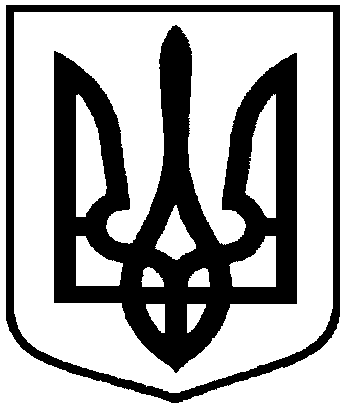 РОЗПОРЯДЖЕННЯРОЗПОРЯДЖЕННЯРОЗПОРЯДЖЕННЯМІСЬКОГО ГОЛОВИМІСЬКОГО ГОЛОВИМІСЬКОГО ГОЛОВИм. Сумим. Сумим. Сумивід   11.04.2016 №  103-РПро затвердження заходів щодо підтримки, соціальної адаптації та реінтеграції громадян України, які переселилися з тимчасово окупованої території України та районів проведення антитерористичної операції в м. Суми, на період до 2017 року № з/пНайменування заходуТермін виконанняВідповідальні за виконання1234Забезпечити облік внутрішньо переміщених осіб шляхом ведення єдиної інформаційної бази даних щодо розміщення, працевлаштування, рівня освіти, спеціалізації за професійною освітою та потреб і намірів переселених громадян постійно,за наявності програмного забезпеченняУправління соціального захисту населення Сумської міської радиРозробити пропозиції щодо механізму оплати вартості комунальних послуг за тарифами для побутових споживачів у разі тимчасового розміщення переселених громадян для проживання в офісних приміщеннях, санаторних та оздоровчих закладах, дитячих закладах оздоровлення та відпочинкуу разі надання    внутрішньопереміщеним особам приміщення для тимчасового проживанняДепартамент інфраструктури міста Сумської міської радиЗабезпечити першочергове задоволення потреб найбільш незахищених категорій громадян з числа внутрішньо переміщених осіб (діти, вагітні жінки, інваліди, особи похилого віку)постійноУправління соціального захисту населення, управління освіти і науки, відділ охорони здоров’я Сумської міської радиПродовження додатка Продовження додатка Продовження додатка Продовження додатка 1234Своєчасно виявляти факти стигматизації внутрішньо переміщених осіб, проводити інформаційно-освітні та публічні заходи відповідного зміступостійноУправління соціального захисту населення, управління освіти і науки, Сумської міської ради за участю громадських організацій Сприяти створенню умов для розвитку самоорганізації та взаємодопомоги внутрішньо переміщених осіб через взаємодію з громадськими об’єднаннями2016 рікДепартамент комунікацій та інформаційної політики Сумської міської ради за участі громадських об’єднаньСприяти залученню внутрішньо переміщених осіб до місцевого самоуправління в місцях їх компактного проживання; заохочення створення органів самоорганізації населення та залучення їх до життя міста2016-2017 рокиДепартамент комунікацій та інформаційної політики Сумської міської ради за участі громадських об’єднаньСприяти вирішенню питання щодо надання матеріальної допомоги на переїзд, вирішення житлових питань, облаштування внутрішньо переміщених осіб у місцях тимчасового переселення2016-2017 рокиДепартамент інфраструктури міста, управління соціального захисту населення Сумської міської ради Вживати заходів для створення соціального житлового фонду (гуртожитки) для надання в                      оренду  внутрішньо  переміщеним  особам 2016-2017 рокиДепартамент інфраструктури міста Сумської міської радиПродовження додатка Продовження додатка Продовження додатка Продовження додатка 1234на пільгових умовахОпрацювати питання та вжити заходів щодо фінансування розвитку інфраструктури міста з державного бюджету та міського бюджету за умови виділення земельних ділянок під будівництво житла внутрішньо переміщеним особамза наявності виділення земельних ділянокДепартамент фінансів, економіки та бюджетних відносин, департамент інфраструктури міста Сумської міської радиВжити заходів для резервування територій під житлове будівництво, у тому числі для розміщення доступного і соціального житла та об’єктів молодіжного житлового будівництва при розробленні та оновленні генерального плану міста2016 рікДепартамент містобудування та земельних відносин Сумської міської ради Проводити інформаційно-роз’яснювальні заходи і консультації з питань надання соціальної підтримки та соціальних послуг за місцем проживання внутрішньо переміщених осібпостійноУправління соціального захисту населення Сумської міської ради, Сумський міський центр соціальних служб для сім’ї, дітей та молоді Забезпечити надання усіх видів державної соціальної допомоги внутрішньо переміщеним особам відповідно до вимог чинного законодавства постійноУправління соціального захисту населення Сумської міської радиЗабезпечити вільний та безперешкодний доступ внутрішньо переміщених осіб до безкоштовних освітніх послугпостійноУправління освіти і науки Сумської міської радиПроводити заходи за участю дітей внутрішньо переміщених осібпостійноВідділ у справах сім’ї, молоді та спорту, управління освіти і науки, відділ культури та туризму Сумської міської радиЗабезпечити безкоштовне відвідування театрально-видовищних закладів внутрішньо переміщеними особамипостійноВідділ культури та туризму Сумської міської ради Забезпечити пільгове обслуговування внутрішньо переміщених осіб  бібліотечними закладами, в тому числі безкоштовним доступом до мережі Інтернет з метою пошуку потрібної інформації щодо правової допомоги  постійноВідділ культури та туризму Сумської міської радиЗабезпечити безпосередню участь внутрішньо переміщених осіб у плануванні та організації їх повернення до покинутих місць проживання2016-2017 рокиДепартамент інфраструктури міста, відділ логістики та зв’язку Сумської міської ради за участю громадських об’єднаньПроводити заходи, спрямовані на творчий розвиток молоді з числа внутрішньо переміщених осіб і забезпечення їх змістовного дозвілля2016 рікВідділ культури та туризму, відділ у справах сім’ї, молоді та спорту Сумської міської радиВживати заходів щодо додаткового фінансування для забезпечення: медичної допомоги внутрішньо переміщеним особам з числа груп диспансерного обліку за місцем їх фактичного проживання; надання ліків декретованим групам населенняпостійноВідділ охорони здоров’я Сумської міської радиЗабезпечити надання медичної та психологічної допомоги внутрішньо переміщеним особам, здійснення превентивних заходів з метою запобігання погіршенню фізичного та психічного здоров’я переселених громадянпостійноВідділ охорони здоров’я Сумської міської радиПроводити роботу (із залученням громадських та волонтерських організацій) з надання психологічної, соціально-медичної та соціально-педагогічної допомоги внутрішньо переміщеним особам2016 рікСумський міський центр соціальних служб для сім’ї, дітей та молодіЗдійснювати облік наявної заборгованості з виплати заробітної плати, пенсій та інших соціальних виплат перед внутрішньо переміщеними особами2016 рікУправління соціального захисту населення Сумської міської ради 